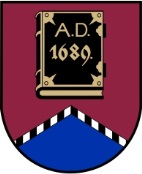 LATVIJAS REPUBLIKAALŪKSNES NOVADA PAŠVALDĪBANodokļu maksātāja reģistrācijas kods 90000018622DĀRZA IELĀ 11, ALŪKSNĒ, ALŪKSNES NOVADĀ, LV – 4301, TĀLRUNIS 64381496, FAKSS 64381150, E-PASTS: dome@aluksne.lvA/S „SEB banka”, KODS UNLALV2X, KONTS Nr.LV58UNLA0025004130335  Alūksnē2016.gada 28.aprīlī SAISTOŠIE NOTEIKUMI Nr.11/2016                                                                     apstiprināti ar Alūksnes novada domes						28.04.2016.  lēmumu Nr.141(protokols Nr.8, 14.punkts)Par Alūksnes novada pašvaldības aģentūras „SPODRA” maksas pakalpojumiemIzdoti saskaņā arPublisko aģentūru likuma 17.panta otro un ceturto daļuSaistošie noteikumi nosaka Alūksnes novada pašvaldības aģentūra „SPODRA”, turpmāk tekstā – Aģentūra, sniegtos maksas pakalpojumus, to cenrādi, maksāšanas kārtību un atvieglojumus.Aģentūra sniedz maksas pakalpojumus saskaņā ar cenrādi (pielikums):cenrāža 12.-14. un 22. punktā noteiktos pakalpojumus – Alūksnes novada teritorijā,cenrāža 1.-11. un 15.-21.punktos noteiktos pakalpojumus – Alūksnes pilsētas teritorijā.Aprēķinot samaksu par Aģentūras sniegto pakalpojumu, ņem vērā vismaz vienu cenrādī norādīto mērvienību un norēķinos papildus aprēķina pievienotās vērtības nodokli normatīvajos aktos paredzētajā kārtībā un apmērā.Samaksu par sniegtajiem maksas pakalpojumiem Aģentūra saņem skaidras vai bezskaidras naudas norēķinu veidā:4.1. cenrāža 1.-17. punktos noteiktajos gadījumos –  pēc pakalpojuma saņemšanas, ievērojot rēķinā norādīto samaksas termiņu,4.2. cenrāža 18.-20. un 22. punktā noteiktajos gadījumos – pirms pakalpojuma sniegšanas – bez rēķina izrakstīšanas,4.3. cenrāža 21.punktā noteiktajā gadījumā – pirms pakalpojuma sniegšanas – skaidras naudas norēķins.Maksa par pakalpojumiem tiek ieskaitīta Alūksnes novada pašvaldības budžetā un izlietota Aģentūras darbības nodrošināšanai.Saistošie noteikumi stājas spēkā 2016.gada 1.jūlijā.Atzīt par spēku zaudējušiem Alūksnes novada domes 2013.gada 24.oktobra saistošos noteikumus Nr.32/2013 „Par pašvaldības aģentūras „SPODRA” sniegtajiem maksas pakalpojumiem”.Domes priekšsēdētājs							A.DUKULISPielikumsAlūksnes novada domes 2016.gada 28.aprīļasaistošajiem noteikumiem Nr.11/2016„Par Alūksnes novada pašvaldības aģentūras„SPODRA” maksas pakalpojumiem”Alūksnes novada pašvaldības aģentūras „SPODRA” sniegto maksas pakalpojumu cenrādis*no maksas par pakalpojumu ir atbrīvoti bērni līdz 7 gadu vecumam, I grupas invalīdi un personas līdz 18 gadu vecumam ar acīm redzamām invaliditātes pazīmēm un persona, kas viņu pavada. Domes priekšsēdētājs								A.DUKULISAPSTIPRINĀTSar Alūksnes novada domes28.04.2016. lēmumu Nr.141(protokols Nr.8, 14.punkts)Alūksnes novada domes saistošo noteikumu projekta „Par Alūksnes novada pašvaldības aģentūras „SPODRA” maksas pakalpojumiem” paskaidrojuma rakstsDomes priekšsēdētājs								A.DUKULISNr.p.k.Pakalpojuma veidsMērvienībaCena bez PVN1.Kravas automašīnas VW LT46 pakalpojumi 1 stunda31,20 EUR2.Kravas automašīnas VW TRANSPORTER pakalpojumi 1 stunda14,83 EUR3.Autogreidera DZ 180A pakalpojumi 1 stunda25,98 EUR4.Traktora KIOTI DK451C (ar sniega lāpstu) pakalpojumi1 stunda16,19 EUR5.Traktora ANTONIO CARRARO TTR4400HST (ar sniega lāpstu) pakalpojumi1 stunda15,85 EUR6.Universālas pašgājējmašīnas AVANT 750 (ar sniega lāpstu) pakalpojumi1 stunda18,49 EUR7.Universālas pašgājējmašīnas AVANT 750 (ar sniega kausu) pakalpojumi1 stunda18,40 EUR8.Komunālās mašīnas MFH 2500 (ar slotu un savācējkasti) pakalpojumi1 stunda28,04 EUR9.Zālienu pļaušanas pakalpojumi ar universālo pašgājējmašīnu KUBOTA G23-2HD (ar savācējkasti)100m²0,69 EUR10.Mazu kombinētu zālienu pļaušanas pakalpojumi ar stumjamo pļaujmašīnu 100m²1,68 EUR11.Zāles un sīku krūmu pļaušanas pakalpojumi nelīdzenās vietās ar krūmgriezi – trimeri 100 m²2,00 EUR12.Dažādas cietības koku zāģēšanas un vainaga veidošanas (divi darbinieki) pakalpojumi1 stunda11,49 EUR13.Ilggadīgo dekoratīvo kokaugu stādījumu apgriešanas vai formēšanas (ar dzīvžoga šķērēm) pakalpojumi1 stunda4,68 EUR14.Celmu frēzēšanas (divi darbinieki) pakalpojumi1 stunda12,97 EUR15.Tempļakalna parka teritorijas 200 m2 platībā pie 101 pakāpiena sakopšanas un nokopšanas pakalpojumi    kāzu, kristību un citiem pasākumiemviena reize6,75 EUR16.Alūksnes Muižas parka teritorijas 1200 m2 platībā pie Jaunās pils sakopšanas un nokopšanas pakalpojumi    kāzu, kristību un citiem pasākumiemviena reize40,50 EUR17.Alūksnes Muižas parka teritorijas 700 m2 platībā pie Aleksandra paviljona sakopšanas un nokopšanas pakalpojumi    kāzu, kristību un citiem pasākumiemviena reize23,63 EUR18.Kapsētas pārziņa pakalpojumiviens apbedījums33,06 EUR19.Kapličas ēkas sagatavošanas pakalpojumi bēru ceremonijai (apbedīšanas dienā) viena reize9,09 EUR20.Zvanītāja pakalpojumi kapličā20 minūtes2,89 EUR21.Maksa par Alūksnes pilsētas publiskās tualetes izmantošanuviena reize0,29 EUR *22.Ēkas numura, ielas un  ēkas nosaukuma  un telpu grupas informācijas zīmes pasūtīšanas un piegādes pakalpojumi viena zīme1,78 EURPaskaidrojuma raksta sadaļasInformācija1. Projekta nepieciešamības pamatojums Publisko aģentūru likuma 17.panta otrajā un ceturtā daļa.2. Īss projekta satura izklāsts.Šobrīd Alūksnes novada pašvaldības „SPODRA” sniegtie maksas pakalpojumi ir norādīti Alūksnes novada domes 2013.gada 24.oktobra saistošajos noteikumos Nr.32/2013 „Par pašvaldības aģentūras „SPODRA” sniegtajiem maksas pakalpojumiem”. Ņemot vērā, ka saistošajos noteikumos izdarāmo grozījumu apjoms pārsniedz 50% no to teksta, tiek izdoti jauni saistošie noteikumi.Izdodot jaunus saistošos noteikumus, tiek precizēts Alūksnes novada pašvaldības aģentūras „SPODRA” sniegto maksas pakalpojumu saraksts. 3. Informācija par plānoto projekta ietekmi uz pašvaldības budžetu  Maksas par pakalpojumiem iekasēšana papildinās pašvaldības budžeta ieņēmumus, kas samazina pašvaldības finansējuma daļu aģentūras darbības nodrošināšanai.4. Informācija par plānoto projekta ietekmi uz uzņēmējdarbības vidi pašvaldības teritorijāAr saistošajiem noteikumiem apstiprinātie pakalpojumi veidi ir saistīti tikai ar aģentūras pamatdarbību un tai nodoto no pašvaldības funkcijās izrietošo uzdevumu realizēšanu, tādēļ to izdošana uzņēmējdarbības vidi pašvaldības teritorijā būtiski neietekmēs.5. Informācija par administratīvajām procedūrām     Privātpersona saistošo noteikumu piemērošanā var griezties Alūksnes novada pašvaldības aģentūrā „SPODRA”.6. Informācija par konsultācijām ar privātpersonāmSaistošo noteikumu projekts publicēts pašvaldības mājas lapā www.aluksne.lv.